Free Newsletter:Welcome to Room 110.My name is Mrs. Moss. I am excited to work with your student this year.This year, we plan to complete novel studies, writing units, and nonfiction pieces. We will be meeting language standards by studying grammar, and language from literature and nonfiction. The grammar lessons will also be attached to writing.Our additional activities include grammar games, sorts, interactive pieces, and mentor sentences.If your child would like extra practice, I suggest. OWL  Sparknotes and Khan Academy.In this class, we will be covering the basics such as parts of a sentence, parts of speech, and phrases. You might also hear your child mentioning sentence structure!By making activities engaging and interactive, I hope all students find their passion in this English class.Email is the fastest way to contact me. Please contact me with questions or concerns:  Lauralee@languageartsclassroom.comYou may also call me at the school: _____, extension 9110.I look forward to a great year.Sincerely,Mrs. Moss 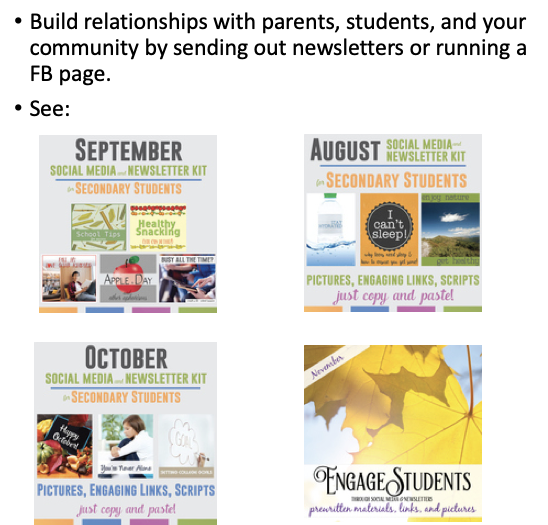 